                           A G E N D A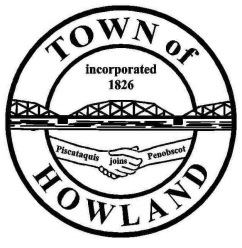  HOWLAND BOARD OF SELECTPERSON’S MEETING	Selectpersons Meeting September 20, 2021 at 6PMFACE COVERINGS ARE RECOMMENDEDCall to OrderPledge of Allegiance (Please Stand)Accept the minutes from the September 7, 2021 selectperson’s meeting. Public Comments/Questions – 3-5 Minute Limit per Commentator. Property Tax discussion with Glenn Brawn Any changes to the AgendaOld Business: NANew Business:  Motion to accept the 2021 MMA General Assistance Ordinance and appendices A-H.Manager’s ReportFireworks discussion Mike Sereyko cemetery repair    New building update (Dwight)Fire/EMS update (Chief McNally)Economic Development Committee update. (Priscilla)SAD31 update. (Priscilla)    Future Agenda Items. Adjourn